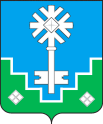 МУНИЦИПАЛЬНОЕ ОБРАЗОВАНИЕ «ГОРОД МИРНЫЙ»МИРНИНСКОГО РАЙОНА РЕСПУБЛИКИ САХА (ЯКУТИЯ)ГОРОДСКОЙ СОВЕТ САХА РЕСПУБЛИКАТЫН МИИРИНЭЙ ОРОЙУОНУН«МИИРИНЭЙ КУОРАТ» МУНИЦИПАЛЬНАЙ ТЭРИЛЛИИ КУОРАТЫН СЭБИЭТЭРЕШЕНИЕБЫhAAРЫЫ22.12.2022	                                                                                               № V – 4-6О внесении изменения в решение городского Совета от 27.03.2008 № 6-4 «О бюджетном процессе в муниципальном образовании «Город Мирный»  В соответствии с решением городского Совета от 23.09.2022 № V-1-4 «Об утверждении структуры городского Совета», городской Совет РЕШИЛ:1. Внести изменение в Положение «О бюджетном процессе в муниципальном образовании «Город Мирный», утвержденное решением городского Совета от 27.03.2008 № 6-4, в пункте 3.6 слова «бюджету, налоговой политике, землепользованию, собственности» заменить словами «бюджету и налоговой политике».2. Опубликовать настоящее решение в порядке, установленном Уставом МО «Город Мирный».3. Настоящее решение вступает в силу с момента его официального опубликования.4. 	Контроль исполнения настоящего решения возложить на комиссию по бюджету и налоговой политике (Шарова Т.Б.).    Председатель городского Совета                                              Глава города      ________________ Ю.Б. Мёдова                         ___________ А.А. Тонких